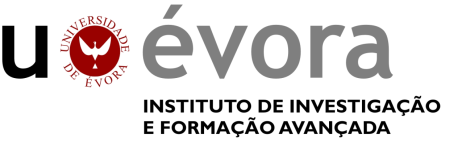 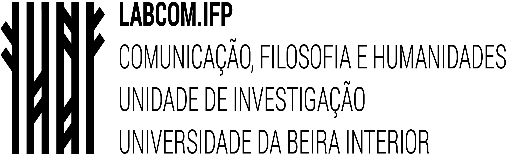 Seminário Permanente de FenomenologiaLabCom.IFP/Curso de Doutoramento em Filosofia da Universidade de Évora15 Dezembro de 2017 e 19 de Janeiro de 2018Ser e Tempo 90 anos depois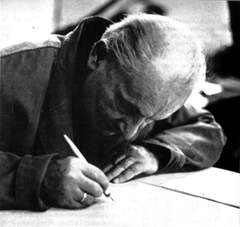 PROGRAMA1ª sessão: dia 15 Dez., CES – sala 115 14:00│	Mesa redonda: Ser e Tempo – em 1927 e hoje Participantes convidados: Fernanda Henriques, André Toso, Ana Falcato, Olivier Feron15:30│Conferência: Falta o Amor em Ser e Tempo? Irene Borges Duarte (UÉ)2ª sessão: dia 19 Jan., CES – Sala de Docentes14h30│Conferência: Mundo e historicidade em Ser e tempo Marco Casanova (UERJ)Pausa16h30│Lançamento de livrosBorges-Duarte, Sylla & Casanova (Ed.). Fenomenologia Hoje VI. Intencionalidade e CuidadoSylla & Borges-Duarte (Ed.). Intencionalidade e Cuidado. Herança e repercussão da Fenomenologia